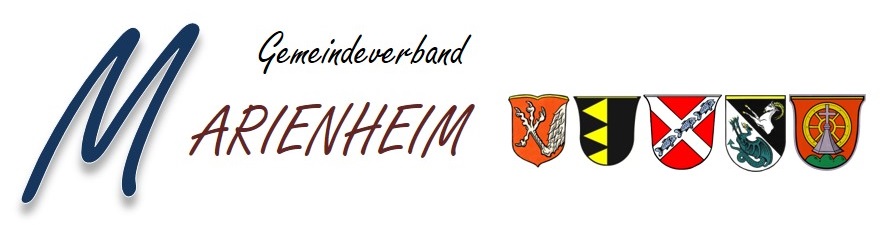 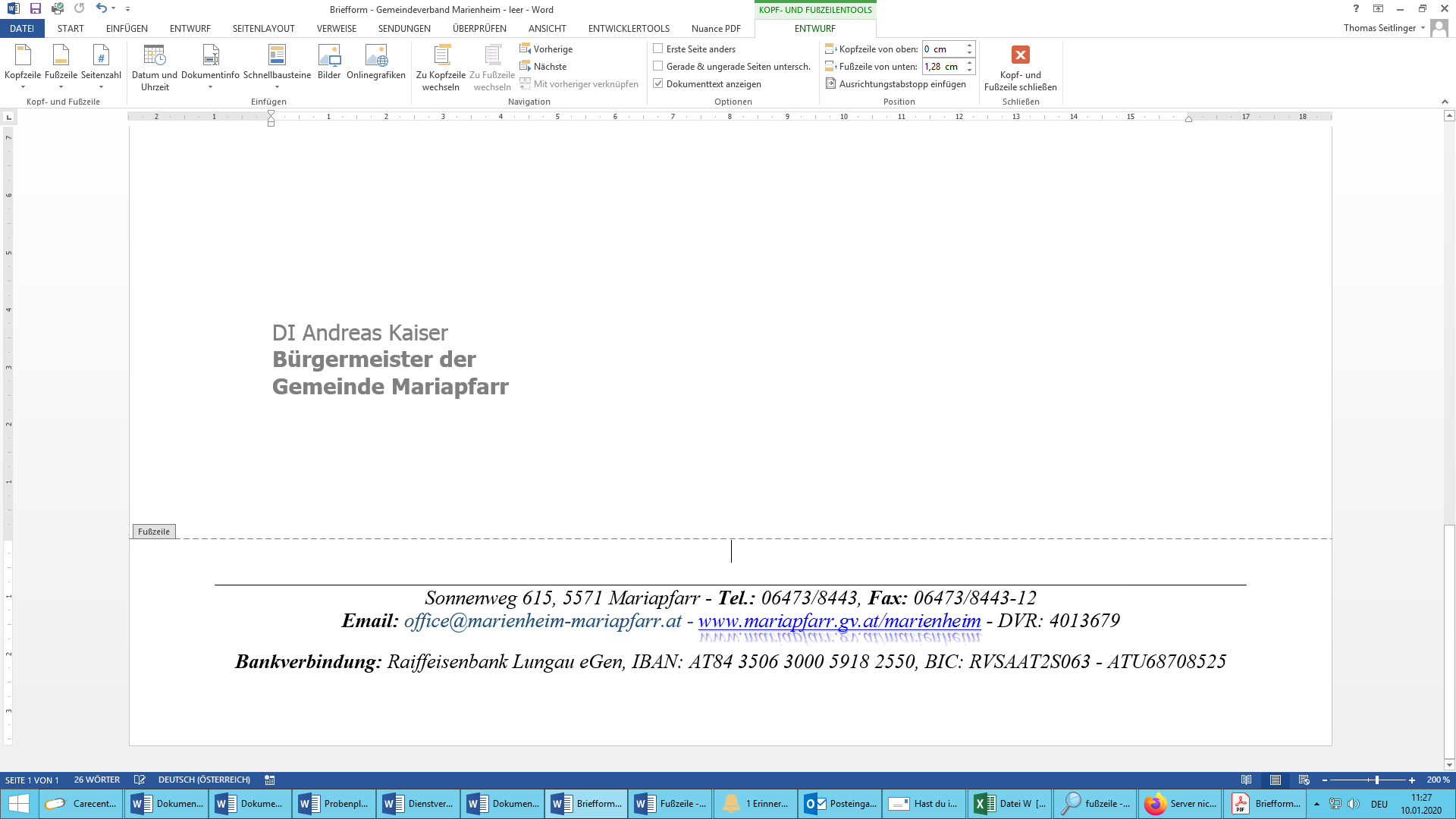 Sollte bei einer Vormerkung (einstweilige Anmeldung für später) der Aufnahmewunsch „dringend“ werden, bitte Bescheid sagen!ANMELDE-FORMULARInfo: Der/die Aufnahmebewerber/in kann erst zu jenem Zeitpunkt gereiht werden, sobald das Formular bei der Verwaltung eintrifft.1. Angaben zur Person2. Angehörige, Vertrauensperson(en), Sachwalter/in3. Hausarzt (derzeit und nach Aufnahme)4. Kostenübernahme5. Pflegegeld (bitte unbedingt ausfüllen!)6. Wohnverhältnisse (Ich wohne zur Zeit …)7. Mobilität: Die/der Aufnahmebewerber/in kann8. Reinigung Oberbekleidung9. Wichtiger Hinweis10. Bestätigung der Richtigkeit der gemachten Angaben11. Datum Antragsstellung12. Aufnahmeantrag ergeht anBitte sagen Sie mir auch Bescheid, wenn die Anmeldung nicht mehr gereiht werden sollte!Patientenverfügung ist vorhanden: JA NEIN13. Aufnahme (nicht vom Bewerber auszufüllen!)VermerkeEingangsvermerkAufnahmewunsch: Daueraufenthalt Kurzzeitaufenthalt Tagesbetreuung Vormerkung DringendTitel/ Vor- und ZunameTitel/ Vor- und ZunameGeburtsdatumFamilienstandAdresse (Wohnsitz)Hausname (!):      Adresse (Wohnsitz)Hausname (!):      GeburtsnameTelefonTel.-Nr. von: Erlernter BerufZuletzt ausgeübter BerufKrankenkasseVers. Nr.Geburtsort (wichtig!)StaatsangehörigkeitReligionsbekenntnisRezeptgebühren befreit Ja NeinTitel/ Vor- und Zuname/ AnschriftGeb.-DatumVerw. Grad/ SachwalterTelefon/ Fax/ EmailVor- und ZunameIch zahle den Aufenthalt selbst. ja neinIch werde Sozialhilfe beantragen. ja neinIch beziehe Pflegegeld. ja neinIch beziehe Pflegegeld der Stufe:Wenn nein – Antrag wurde gestellt am:      Pflegegeldzahlung seit (bitte genaues Datum!):      Pflegegeldzahlung seit (bitte genaues Datum!):       alleine entfernt von Kindern im Obergeschoß mit Partner im Erdgeschoß Wohnung ist stufenlos erreichbar in der Nähe der KinderBitte ankreuzen!(1) = alleine; (2) = mit Hilfsmittel; (3) = mit HilfeBitte ankreuzen!(1) = alleine; (2) = mit Hilfsmittel; (3) = mit Hilfe… Stunden im Hochlehnstuhl sitzen (1)          (2)          (3)… Stunden im Rollstuhl sitzen(1)          (2)          (3)Querbettsitzen(1)          (2)          (3)Sich selbst aufsetzen(1)          (2)          (3)Sich vom Bett auf den Sessel setzen(1)          (2)          (3)Sich vom Bett auf den Leibstuhl setzen(1)          (2)          (3)Die Toilette benützen(1)          (2)          (3)Stehen(1)          (2)          (3)Längere Strecken gehen(1)          (2)          (3)Kürzere Strecken gehen(1)          (2)          (3)Mit dem Rollstuhl fahren(1)          (2)          (3)Treppen steigen(1)          (2)          (3)Mit dem Lift fahren(1)          (2)          (3)Sich an- und ausziehen(1)          (2)          (3)Essen und trinken(1)          (2)          (3)Sich duschen(1)          (2)          (3) Reinigung wird von Angehörigen durchgeführt Reinigung wird von der Firma „UMLAUFT“ durchgeführtAus der Anmeldung kann kein Recht auf Aufnahme zu einem bestimmten Zeitpunkt abgeleitet werden. Wer die Aufenthalts- und Pflegekosten nicht zur Gänze bestreiten kann, hat die Möglichkeit, einen Antrag auf Sozialhilfe einzubringen.Unterschrift des Aufnahmebewerbers                    oder                     Unterschrift des Angehörigen SachwaltersMariapfarr, am:      DGKP Haus- und PflegedienstleitungSonnenweg 615A-5571 MariapfarrAufnahme am:Durch: